JEDILNIK 20.11-24.11.2023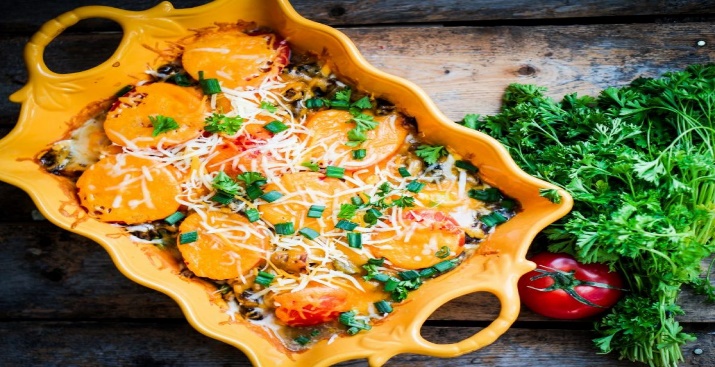 DIETNI JEDILNIKKatalog vsebnosti alergenov v živilih:DATUMMALICAKOSILOPONEDELJEK20. 11. 2023(BREZMESNI DAN)Makova štručka, tekoča sadni jogurt, sadni čaj z medom,  jabolkoZelenjavna enolončnica z jajčnimi žličniki in stročnicami, sladki skutini štruklji s sadnim prelivomTOREK21. 11. 2023Pirin kruh, rezina piščančjih prsi v ovoju, rezina sira, zeliščni čaj z limono, mandarinaDodatno EU ŠS (BIO Mleko)Goveja juha z rezanci, riž z zelenjavo, pečena svinjska riba, radič in endivija v solatiSREDA22. 11. 2023Kvašen rogljiček z mareličnim polnilom, žitna bela kava, sadni čaj z limono, bananaPorova juha, polnovredni špageti, bolonjska omaka z mletim mesom, zelena solataČETRTEK23. 11. 2023Mlečni riž z BIO mlekom, kakav v prahu, zeliščni čaj z medom,  jabolkoKrompirjev golaž s kislimi kumaricami in perutninsko hrenovko, zeljna solata s fižolomPETEK24. 11. 2023Polnozrnati kruh, domači tunin namaz, sadni čaj z limono mandarinaJota, domači jabolčni štrudeljDATUMCELIAKIJA (BREZGLUTENSKI) - BGALERGIJA NA MLEKO (INTOLERANCA NA LAKTOZO)- DIETNI BREZ MLEKA (IL)PONEDELJEK20. 11. 2023MALICA/ZAJTRK: Brez sledov glutena, BG štručkaKOSILO: Živila brez sledov glutena, BG žličniki, BG štrukljiP. MALICA: BG bombetkaMALICA/ZAJTRK: Brez sledov mleka in laktoze, dietni jogurt ali sojin napitekKOSILO: Sestavljeno iz živil brez sledov mleka in laktoze, žličniki brez mleka, štrudlji brez skuteP. MALICA: Brez sledov mleka in laktozeTOREK21. 11. 2023MALICA/ZAJTRK: BG kruh, brez sledov glutenaKOSILO: Sestavljeno iz živil brez sledov glutena, BG rezanciP.MALICA: BG piškotiMALICA/ZAJTRK: Brez sledov mleka in laktoze, brez sira ali pa dietni sir, rižev napitekKOSILO: Sestavljeno iz živil brez sledov mleka in laktozeP.MALICA: Sojin jogurtSREDA22. 11. 2023MALICA/ZAJTRK: Živila brez sledov glutena, BG rogljiček, čajKOSILO: Živila brez sledov glutena, BG špagetiP.MALICA: BG kruhMALICA/ZAJTRK: Brez sledov mleka in laktoze, bela kava z ovsenim napitkomKOSILO: Sestavljeno iz živil brez sledov mleka in laktoze, brez smetane, špageti brez sledov mleka in laktozeP.MALICA: Brez sledov mleka in laktozeČETRTEK23. 11. 2023MALICA/ZAJTRK: Živila brez sledov glutena, kakav brez sledov glutenaKOSILO: Živila brez sledov glutena, brez dodane mokeP.MALICA: BG bombetkaMALICA/ZAJTRK: Živila brez sledov mleka in laktoze, z ovsenim napitkomKOSILO: Sestavljeno iz živil brez sledov mleka in laktoze, brez smetaneP.MALICA: Bombetka brez sledov mleka in laktozePETEK24. 11. 2023MALICA/ZAJTRK: BG kruh, ostala živila brez sledov glutenaKOSILO: Jed brez živil, ki vsebujejo sledove glutena, BG štrudeljP.MALICA: BG grisiniMALICA/ZAJTRK: Kruh brez sledov mleka in laktoze, namaz z margarino ali pa dietnim maslomKOSILO: Živila brez sledov mleka in laktozeP.MALICA: Brez sledov mleka in laktozeOPOMBE:Pri dnevnem kosilu vedno na voljo ohlajen čaj ali pa sveža voda z limono.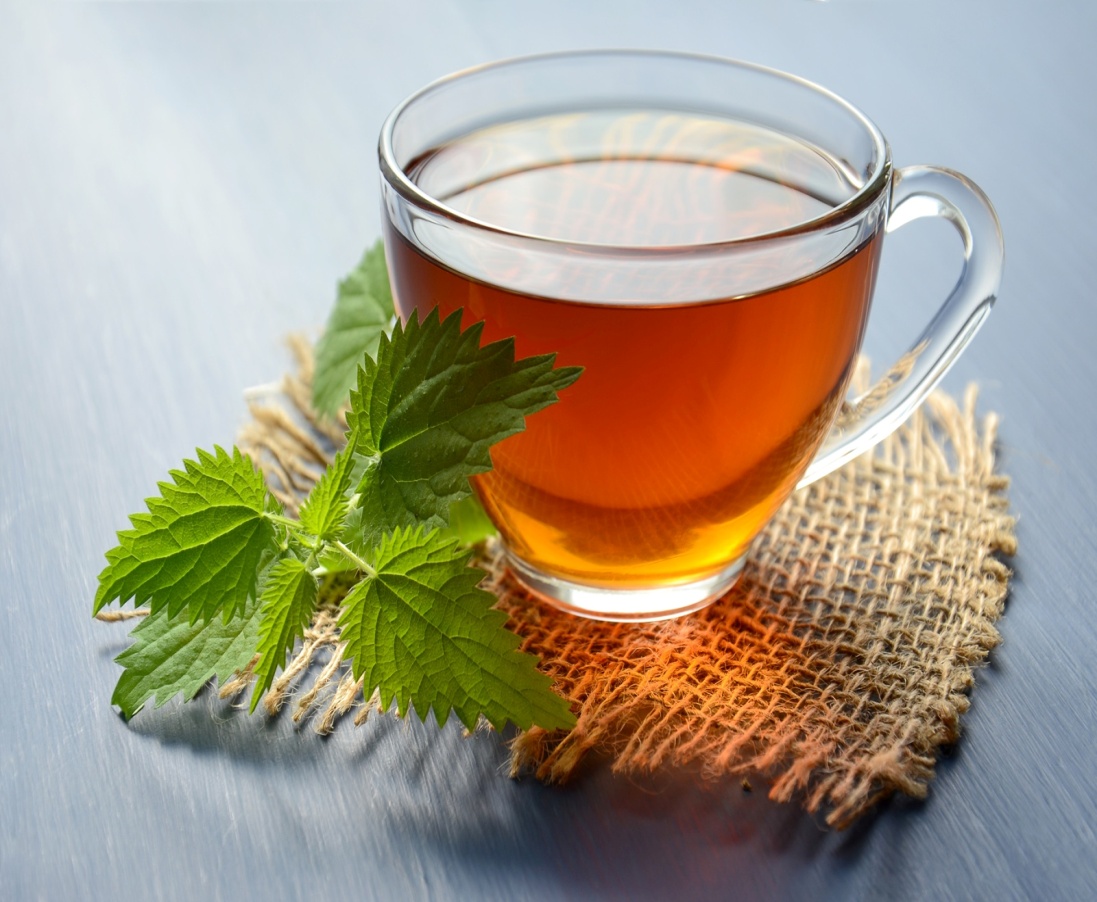 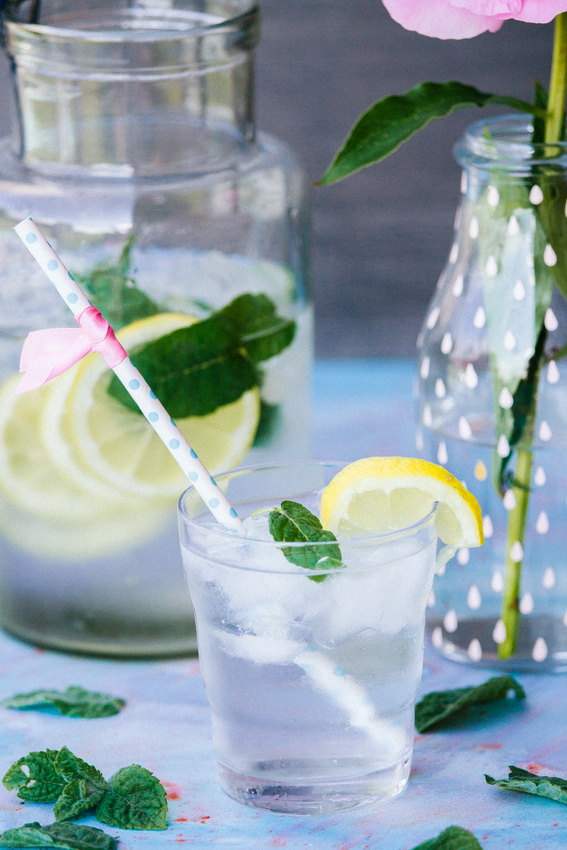 V PRIMERU ZAPLETOV PRI DOBAVI ŽIVIL SI PRIDRŽUJEMO PRAVICO DO SPREMEMBE JEDILNIKA.  BIO ŽIVILO IZ KONTROLIRANE EKOLOŠKE PRIDELAVE LOKALNO PRIDELANA/PREDELANA  ŽIVILA SE VKLJUČUJEJO GLEDE NA SEZONSKO PONUDBO. ŠS-ŠOLSKA SHEMAKer v prehrani otrok ni omejitev glede uživanja alergenov in ker za otroke, ki potrebujejo dietno prehrano, pripravljamo individualne dietne jedilnike, alergenov na jedilnikih ne bomo označevali.oznakaalergen1ŽITA, KI VSEBUJEJO GLUTEN ( pšenica, rž, ječmen, oves, pira, kamut ali njihove križane vrste ali proizvodi iz njih)2RAKI IN PROIZVODI IZ NJIH3JAJCA IN PROIZVODI IZ NJIH4RIBE IN PROZVODI IZ NJIHAARAŠIDI IN PROIZVODI Z NJIHSZRNJE SOJE IN PROIZVODI IZ NJIHLMLEKO IN MLEČNI PROIZVODI, KI VSEBUJEJO LAKTOZOOOREŠKI - mandeljni, orehi, lešniki, indijski oreščki, ameriški orehi, brazilski oreščki, pistacija, makadamija IN PROIZVODI IZ NJIHZLISTNA ZELENA IN PROIZVODI IZ NJIHGSGORČIČNO SEME IN PROIZVODI IZ NJIHSSSEZAMOVO SEME IN PROIZVODI IZ NJIHŽŽVEPLOV DIOKSID IN SULFITI ((v koncentraciji več kot 100mg/kg ali 10mg/l, izraženi kot SO2)VVOLČJI BOB IN PROIZVODI IZ NJIHMMEHKUŽCI IN PROIZVODI IZ NJIH